Wtorek 16.VI.2020ZABAWY Z KOLEGAMIZabawa w skojarzeniaSłońce – gorące………..Kolega -…………………Morze - ………………..Piłka -………………….Lalka - ………………………Samochód - ……………………….Słuchanie opowiadania M. Molickiej – „Bajka o dwóch ołówkach”.W pewnym piórniku mieszkały równo ułożone ołówki. Były kolorowe, tylko jedne był zwykły, szary. Tuż obok niego znajdował się wspaniały ołówek dwukolorowy: czerwono-niebieski. Ołówki zawsze przebywały razem, czy to leżąc obok siebie w piórniku, czy ścigając się i kreśląc wzory na papierze. Bardzo lubiły się tak razem bawić. Szary rysował kontury, a dwukolorowy wypełniał je barwami. Inne kolorowe chciały się przyjaźnić z dwukolorowym, ale on wolał szary.
- Co to za zwyczaje?- szeptały oburzone, że dwukolorowy przyjaźni się z takim zwyczajnym.
- To nie wypada!- powtarzały.
Ale dwukolorowy nie słuchał tego gadania, szarak zresztą też. Obydwa przecież bardzo się lubiły.
Aż pewnego razu wydarzyło się nieszczęście straszne: dwukolorowemu złamały się grafity!
- Będzie do wyrzucenia-szeptały między sobą ołówki, z satysfakcją przekazując sobie tę wieść. Dwukolorowy bardzo się zasmucił, szarak jeszcze bardziej.
- Jak mu pomóc, co robić?- pytał sam siebie-Nie pozwolę by taki wspaniały ołówek został wyrzucony.
Wziął przyjaciela na plecy i pomaszerował szukać lekarza ołówków. Długo szukali pomocy. Szary ołówek był bardzo zmęczony, co chwilę odpoczywał. Nareszcie znalazł bardzo starą temperówkę.
- Spróbuję wam pomóc-rzekła, i bardzo ostrożnie zabrała się do pracy.
- Uff, już po zabiegu-powiedziała- Udało się, jesteś wprawdzie krótszy, ale nadal pięknie możesz rysować, co tylko zechcesz.
- Naprawdę?- spytał z niedowierzaniem dwukolorowy.
- Pomogłam tobie, ale największą przysługę oddał ci twój przyjaciel, szary ołówek.
- E, tam-powiedział szarak zawstydzony tą pochwałą-My jesteśmy prawdziwi przyjaciele, on nie zdradził naszej przyjaźni dla innych, kolorowych, więc ja...- tutaj zaczął się jąkać bardzo wzruszony.
Dwukolorowy nic nie powiedział, tylko przytulił się do niego. Wróciły razem do piórnika Rozmowa nt bohaterów bajki i nt przyjaźni:
- Jak wyglądały ołówki leżące w piórniku?
- Jak nazwiemy to, co łączyło ołówek szary i dwukolorowy?
- Jak inne ołówki mówiły o tej przyjaźni?
- Co zrobił ołówek szary, gdy przyjaciela spotkało nieszczęście?
- Jakie cechy charakteru miał ołówek szary, a jakie były ołówki kolorowe?
- Kto to jest przyjaciel?
- Po czym można poznać prawdziwą przyjaźń?
- Po co jest nam potrzebna przyjaźń?
- Czym kierujemy się przy wyborze przyjaciela?
- Kto zasługuje na naszą przyjaźń?
- Jak należy postępować ,aby być dobrym przyjacielem?
- Co warto zrobić, gdy pokłóciliśmy się z przyjacielem?Trening zadaniowyDziecko odpowiada na pytanie : Co by było, gdyby ze sklepów, z waszych domów, z przedszkola zniknęły wszystkie zabawki.Praca grafomotorycznaGrażyna Gałwa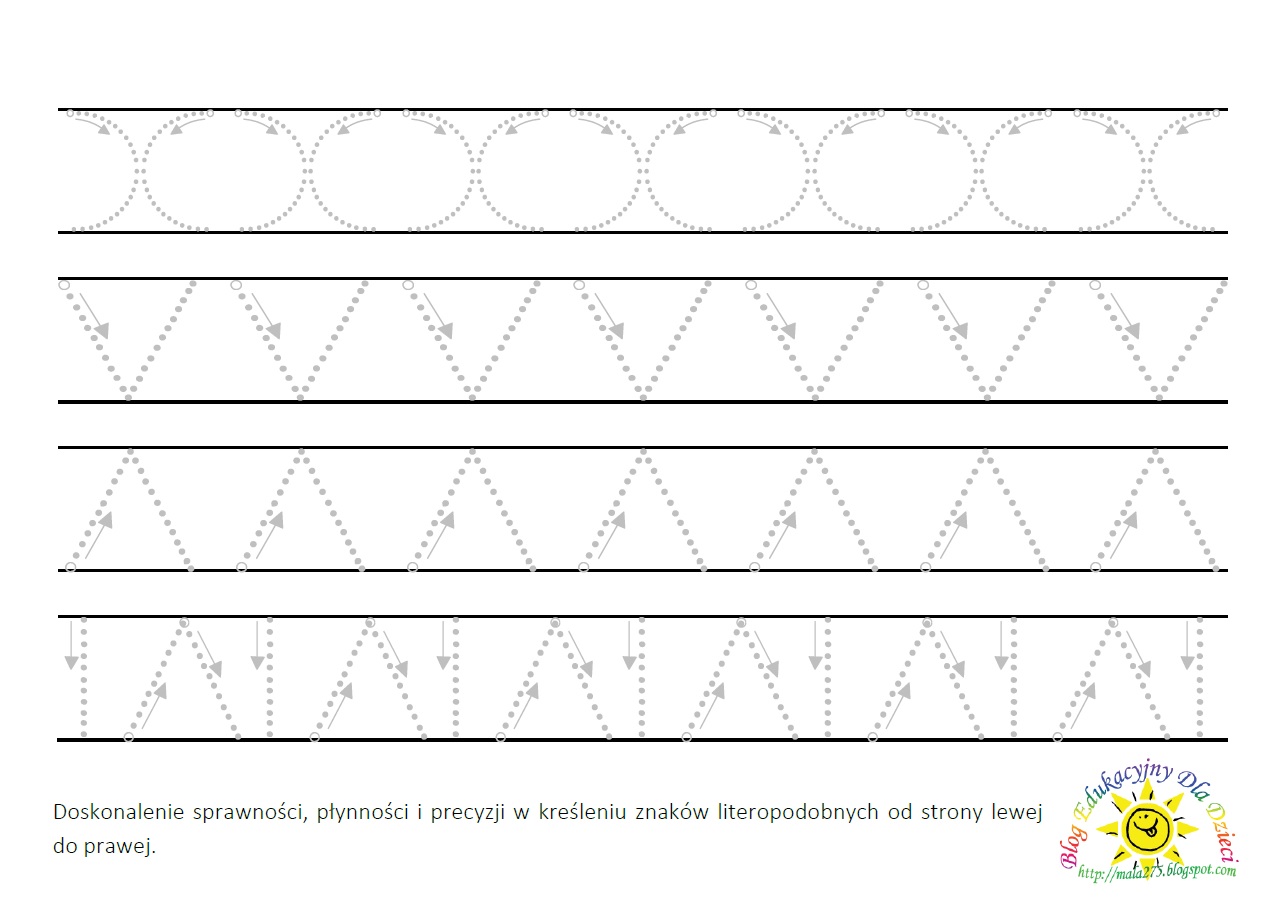 